27 января«День полного освобождения города  Ленинграда от фашистской блокады»8 сентября 1941 -            27 января 1944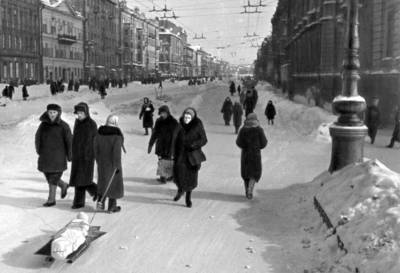 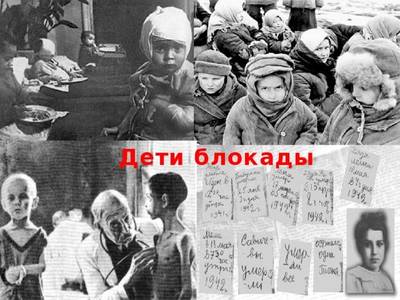 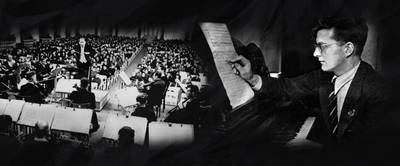 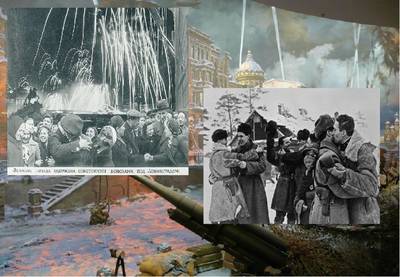 